Token Activation Instructions – Literatum PlatformBrowse to http://journals.sagepub.com/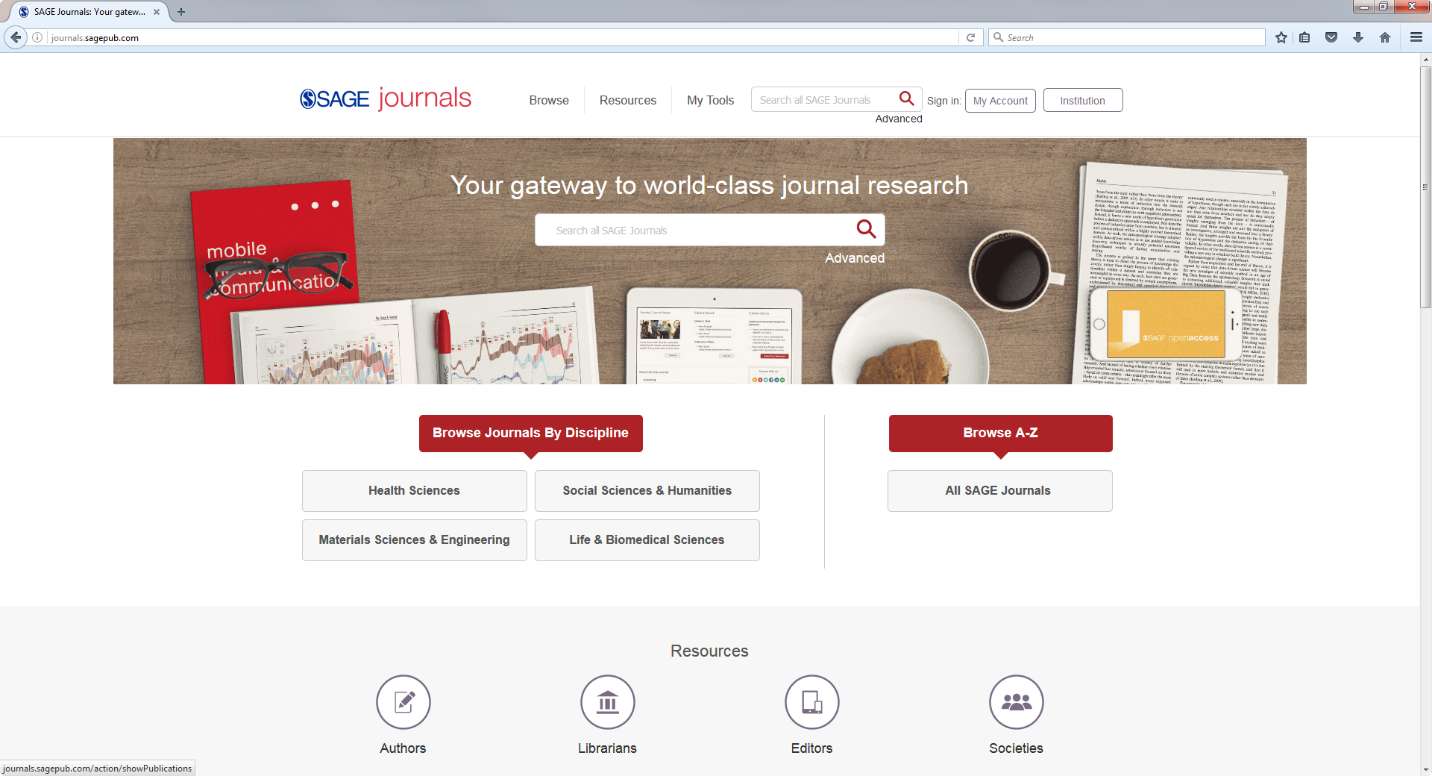 Click on “Societies”Click on “activate your member subscription”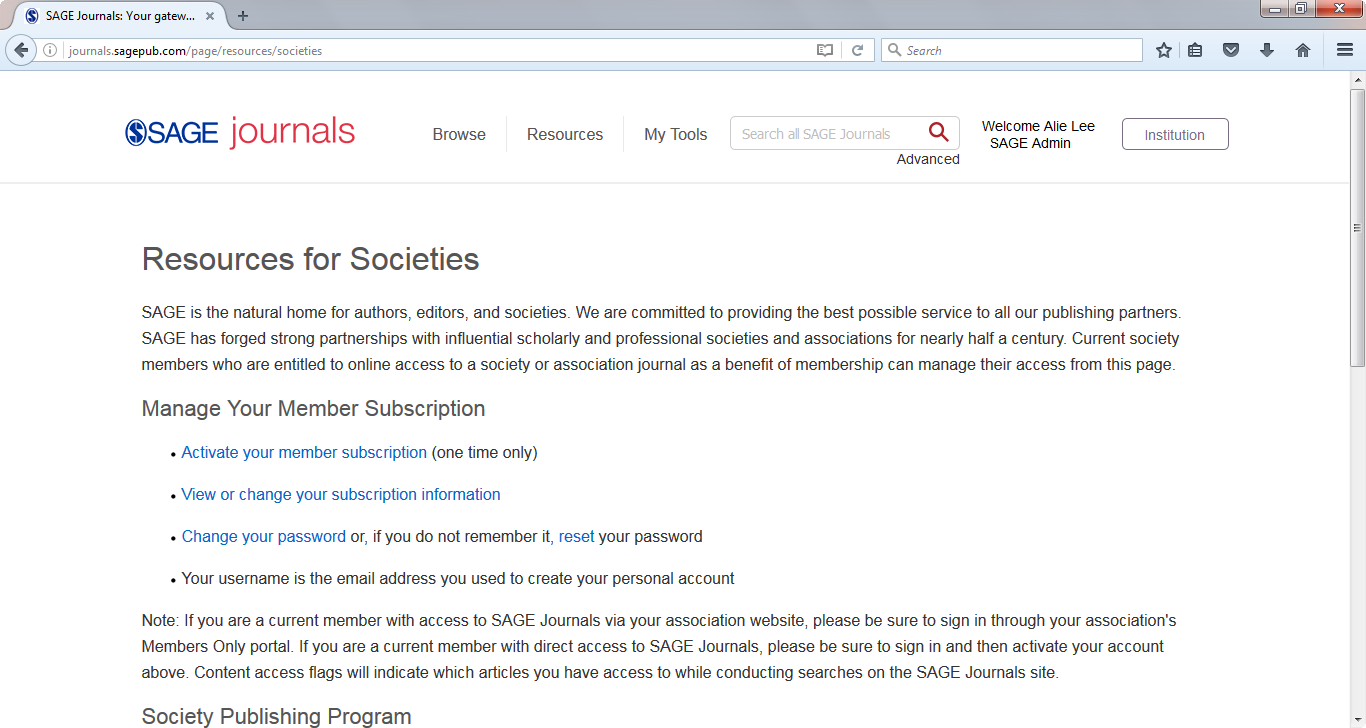 Now you need to register for an account, or sign-in to an existing one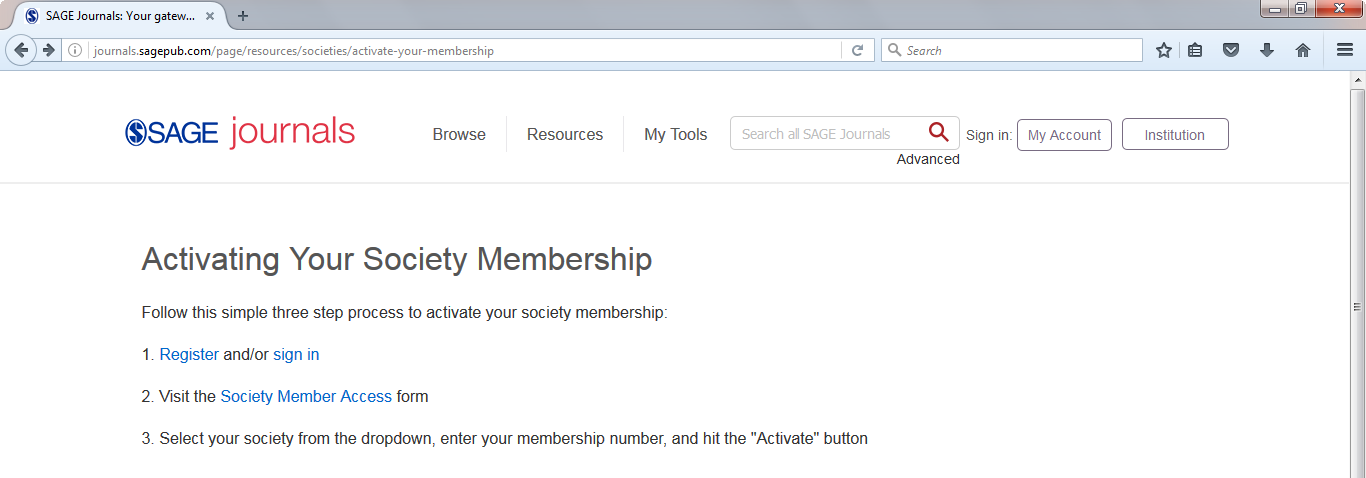 If you are already signed in, click “Visit the Society Member Access Form”Otherwise sign in or register and then click on My Tools and select My AccountClick on Society Member Access 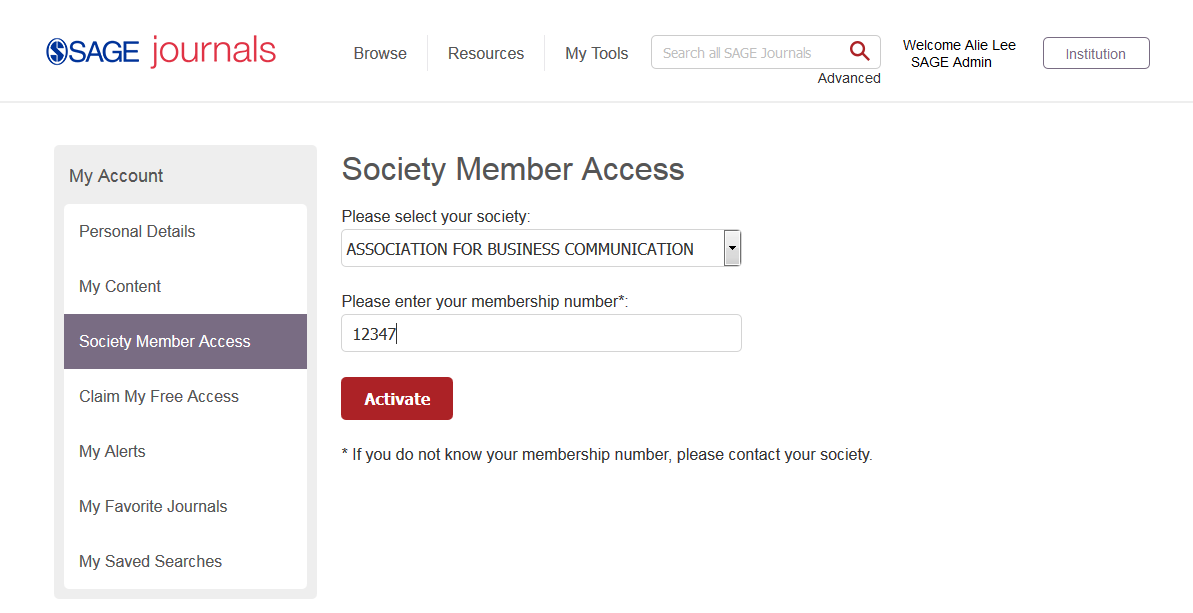 Select your society from the drop-downEnter your Member ID (e.g. 12347)Click ACTIVATE (you should receive a “success” message)To check the content you have access to:Click on My Content and the journals you currently have access to will be listed.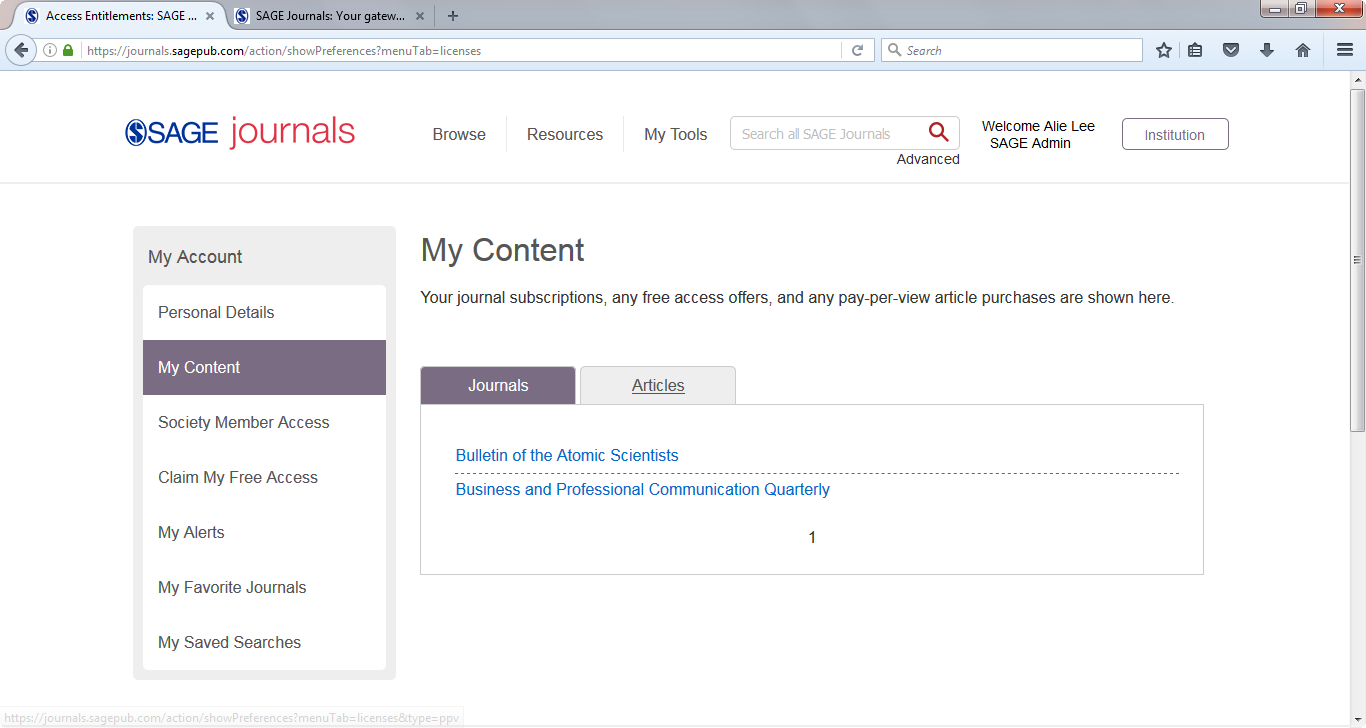 